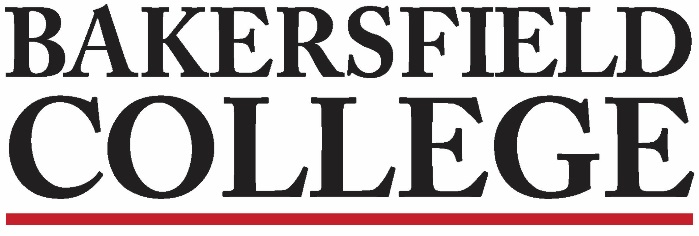 Competency-based Education Implementation Team6/15/202111:00 am ZoomAgendaMembers: Chairs: Anna Melby (Faculty), Jessica Wojtysiak (Admin) Classified Rep: Kim ArbolanteAssessment Rep: Faith BradhamCurriculum Rep: Erica MenchacaCounseling Rep: Fabiola JohnsonUnion Rep: Ann TatumSALT Rep: Marisa MarquezManagement Rep: Michelle Pena Management Rep: Pamela RiversMember at large: Jennifer JohnsonNotetaker: ______________Introductions 10 minsSummer Workplan: Anna and JessicaRevised TimelineProgram Application: Fall PlanningFlex Session20 minsA Leader’s Guide to Competency-based EducationDistribution5 minsSummer Meeting Scheduling-No Meeting week of June 28th20 minsHomework: Read BC’s collaborative applicationWednesday, August 18th:First Peer Learning Session – Save the Date!5 mins